KRISHNAPRIYA P.K.CAREER OBJECTIVETo work in a challenging environment with a scope of future progress. I would like to welcome the chance to work as a part of a dynamic working team where I could make a significant contribution while developing my skills yet further.ACADEMIC QUALIFICATIONPERSONAL PROFILE  Father’s Name						: M. T KrishnankuttyMother’s Name						: M.K ChandramathyDate of birth							: 05-04-1994Gender		: FemaleNationality							: IndianMaritalstatus							: MarriedSpouse’sname							: Suraj .SLanguages Known						: English , MalayalamEXPERIENCEI have the working experience of one year as a clerk in a cooperative society.KEY SKILLS Excellent communication skill with fluency in English.Strong knowledge of utilizing all the modern teaching aids.Ability to handle children of different age groups.Expertise in using new teaching methodology to explain difficult topics.Ability to encourage talents of students.DECLARATIONI here by , declare that all the statements in my Curriculum Vitae are authentic, complete and correct to the best of my knowledge and belief.Place : Kadavanthra								Date :									KRISHNAPRIYA P K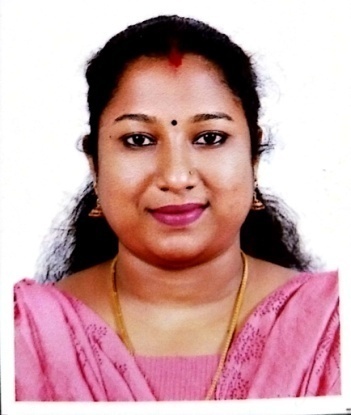 Permanent  Address  Suraj Bhavan,Plot no: 156 Jawahar Nagar Kadavanthra p.o ,Cochin -20Pin 682020Contact - +91 7356938973Email: krishnapriyapk35@gmail.comQUALIFICATIONINSTITUITIONYEAR OF PASSINGPERCENTAGE OF MARKSS.S.L.CSt.Mary’s GHS Cherthala200987Plus TwoSt:Francis Assisi HSS,Arthunkal201167B.Sc ZoologySt:Michael’s College Cherthala201477M.Sc ZoologyS.D College, Alappuzha201662HDC & BMCo operative Training College, Cherthala202180